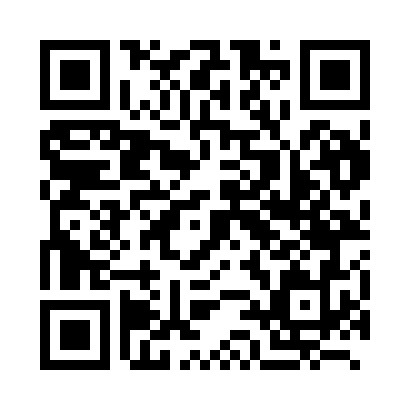 Prayer times for Yacuiba, BoliviaWed 1 May 2024 - Fri 31 May 2024High Latitude Method: NonePrayer Calculation Method: Muslim World LeagueAsar Calculation Method: ShafiPrayer times provided by https://www.salahtimes.comDateDayFajrSunriseDhuhrAsrMaghribIsha1Wed5:176:3312:123:265:507:012Thu5:186:3412:123:255:497:013Fri5:186:3412:113:255:497:004Sat5:186:3512:113:245:487:005Sun5:196:3512:113:245:476:596Mon5:196:3512:113:245:476:597Tue5:196:3612:113:235:466:598Wed5:206:3612:113:235:466:589Thu5:206:3712:113:225:456:5810Fri5:206:3712:113:225:456:5711Sat5:206:3812:113:225:446:5712Sun5:216:3812:113:215:446:5713Mon5:216:3812:113:215:436:5614Tue5:216:3912:113:215:436:5615Wed5:226:3912:113:205:436:5616Thu5:226:4012:113:205:426:5517Fri5:226:4012:113:205:426:5518Sat5:236:4112:113:205:426:5519Sun5:236:4112:113:195:416:5520Mon5:236:4112:113:195:416:5421Tue5:246:4212:113:195:416:5422Wed5:246:4212:113:195:406:5423Thu5:246:4312:113:195:406:5424Fri5:256:4312:123:185:406:5425Sat5:256:4412:123:185:406:5426Sun5:256:4412:123:185:396:5327Mon5:266:4412:123:185:396:5328Tue5:266:4512:123:185:396:5329Wed5:276:4512:123:185:396:5330Thu5:276:4612:123:185:396:5331Fri5:276:4612:123:185:396:53